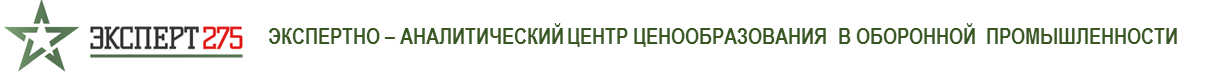 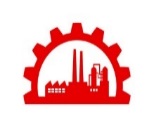 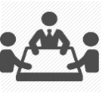 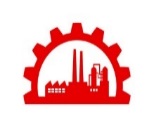 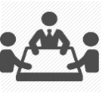 Полное:Сокращенное:Почтовый адрес:Юридический адрес:ИНН/КПП: Р/С:____                                                 в ____БАНКе                              города____Должность руководителя, подписывающего договор:
Основание для подписи (Устав/Доверенность):К/С: ____ БИК:_____ФИО руководителя, подписывающего договор:ДАННЫЕ УЧАСТНИКОВ:ДАННЫЕ УЧАСТНИКОВ:ДАННЫЕ УЧАСТНИКОВ:ДАННЫЕ УЧАСТНИКОВ:ФИО:Должность:Должность:Должность:ФИО:Должность:Должность:Должность:ФИО:Должность:Должность:Должность:Контактное лицо: ФИО:________________       Должность:____________                                      Тел.:E-mail:Тел.:E-mail:Тел.:E-mail:Адрес места проведения семинара**:Конференц-Зал «Толстой», Отель Courtyard by Marriott St. Petersburg Center, г. Санкт-Петербург, набережная канала Грибоедова, 166, 2 этажКонференц-Зал «Толстой», Отель Courtyard by Marriott St. Petersburg Center, г. Санкт-Петербург, набережная канала Грибоедова, 166, 2 этажКонференц-Зал «Толстой», Отель Courtyard by Marriott St. Petersburg Center, г. Санкт-Петербург, набережная канала Грибоедова, 166, 2 этажСТОИМОСТЬ УЧАСТИЯ:СТОИМОСТЬ УЧАСТИЯ:СТОИМОСТЬ УЧАСТИЯ:СТОИМОСТЬ УЧАСТИЯ:Стоимость участия в семинаре-консультации
(скидка на участие второго и последующих участников – 10%):39 990 руб./чел.***Количество участников:Специальная цена для участников семинара-консультации на печатное пособие «Руководство по ведению раздельного учета при выполнении государственного оборонного заказа»8 000 руб./пособиеКоличество пособий: